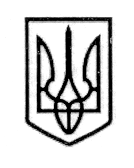 У К Р А Ї Н А СТОРОЖИНЕЦЬКА МІСЬКА РАДА СТОРОЖИНЕЦЬКОГО РАЙОНУЧЕРНІВЕЦЬКОЇ ОБЛАСТІВИКОНАВЧИЙ КОМІТЕТР І Ш Е Н Н Я18 вересня 2018 року                                                                                         № Про передачу на баланс КП "Сторожинецьке ЖКГ" матеріальних цінностей             З метою належного обслуговування та використання в господарській діяльності матеріальних цінностей, керуючись Законом України "Про місцеве самоврядування в Україні",ВИКОНАВЧИЙ КОМІТЕТ МІСЬКОЇ РАДИ ВИРІШИВ:Передати з балансу Сторожинецької міської ради на баланс            КП "Сторожинецьке ЖКГ" наступні матеріальні цінності:- косарка ротаційна 1,65м, в кількості 1 шт., вартістю 26 852,00 грн. (двадцять шість тисяч вісімсот п’ятдесят дві грн. 00 коп.).            2.   Організацію виконання рішення покласти на головного бухгалтера  КП "Сторожинецьке ЖКГ" та управління бухгалтерського обліку та звітності Сторожинецької міської ради.             3.  Контроль за виконанням даного рішення покласти на першого заступника міського голови Брижака П.М.Сторожинецький міський голова                                        М.М.КарлійчукПідготував:С.А.ШелємінПогоджено:                  П.М.БрижакВ.А.АбрамчукА.Г.ПобіжанМ.М.БаланюкА.В.Сирбу